TITLE PAGENombre: Felipe Curcó CobosTítulo del Artículo: ¿Hay una teoría normativa de la justicia en Marx?RESUMENLa obra de Marx ha suscitado una  añeja polémica entre sus estudiosos. Algunos han mantenido que el lenguaje desarrollado en ella es estrictamente explicativo. Dicho lenguaje expresaría ante todo un saber científico expurgado de todo contenido moral (sobre la estructura del capital, las fuerzas que causan la dinámica social y las leyes que la rigen). En el otro extremo, en cambio, otros han argüido que en Marx hallamos más bien un lenguaje ético orientado a denunciar los crímenes y miserias de una determinada formación social con el fin de oponerle otra. En este artículo defiendo la idea de que en la obra de Marx hay elementos tanto para afirmar una cosa como la otra. Sin embargo, argumento que la actualidad del pensamiento marxista  reside esencialmente en los elementos éticos y normativos que configuran la dimensión moral de su planteamientoPalabras Clave: Marx, lenguaje descriptivo, lenguaje normativo, teoría de la justicia, materialismo histórico, democracia. ABSTRACTMarx's work has brought forward an archaic controversy  among his followers. Some  have sustained that the language developed throughout it is merely descriptive.  Such language would express above all a  scientific knowledge expurgated of all moral content (about the  structure of capital, the forces that cause social dynamics and the laws that govern it.)  On the other end, however,  others have argued that in Marx we have found an ethical language oriented towards denouncing crimes and miseries of one determined social formation with the   finality of opposing another one. In this article I defend the idea that in Marx's work there are elements to affirm one thing as well as the other.  Nevertheless, I argue  that the main importance of Marx's thinking resides essentially on the ethical and regulatory elements that configure the moral dimension of his approach.Keywords: descriptive language, normative language, theory of justice, historical materialism, democracy.Adscripción Académica: Departamento Académico de Ciencia Política.  Instituto Tecnológico Autónomo de México (ITAM)Puesto: Investigador y Profesor de Tiempo Completo. Titular “C”Dirección: Departamento Académico de Ciencia Política, Instituto Tecnológico  Autónomo de México. Río Hondo No.1 Col. Progreso Tizapán 01080 México, D.FDatos de contacto (e-mail): felipe.curco@itam.mx	       fcurco@yahoo.es Teléfono oficina: 5628-4000 (conmutador) Ext. 3714Fax: 5490-4672		Síntesis Curricular: FELIPE CURCÓ COBOS es Doctor en Teoría Política por la Universidad de Barcelona, con especialidad en pensamiento político contemporáneo. Fue becario Fulbright de ciencias sociales e investigador y profesor asociado en dicha Universidad. Ha sido profesor en la Universidad Nacional Autónoma de México, donde trabajó como docente en la Facultad de Filosofía. Ha impartido diversos cursos en el país y en el extranjero, y actualmente es profesor e investigador titular de tiempo completo en el Departamento Académico de Ciencia Política del Instituto Tecnológico Autónomo de México. En México ha sido colaborador y tertuliano de la serie televisiva Entre Argumentos del Canal Judicial de la Federación. Es autor del libro Ironía y democracia liberal (ITAM/Coyoacán, 2009) y de numerosos artículos arbitrados (de los cuales sobresalen: “Latin American Political Thought as Response to Discourse Ethics”, en Latin American Research Review , Volume 50, number 4, 2015; “Constitucionalismo, Derechos y Democracia”, Instituto de Investigaciones Filosóficas/UNAM 2010; “Richard Rorty y el etnocentrismo Liberal, en: Revista de Pensamiento, Universidad de Zaragoza, España, 2009; “Ciudadanía Liberal”, en Hacia una ciudadanía de calidad, Horsori, Barcelona, 2008). Fue merecedor de la Medalla Gabino Barreda. Formó parte del Consejo Editorial del diario REFORMA y de la Revista Internacional de Filosofía Astrolabio. Actualmente pertenece al SNI. Es Investigador Nacional nivel I. 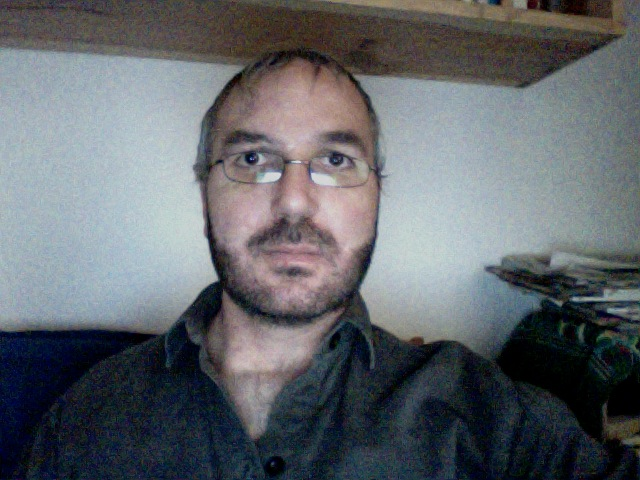 